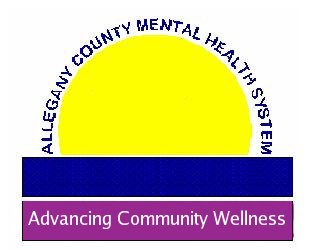               Request for Taxi TransportationClient Prefers (please check one):      		Queen City Taxi  (301-722-2800)						Yellow Cab  (301-722-4050)Client Name:  _________________________________	Date Requested:  _______________Diagnosis:  ___________________________________	Client DOB:  ___________________Date Cab Needed:  ____________________________	Pick-up Time:  __________________Pick-up Location:  _______________________________________________________________Destination Location:  ____________________________________________________________Primary 						   Scheduled Appointment
MH Provider:  ______________________________    Date/Time:  ________________________I certify that the above named client has exhausted these resources as a means of obtaining transportation in order to attend mental health and related appointments (check all that apply):	_____	Personal Resources			_____	Family Assistance	_____	Assistance from Friends		_____	Other ________________________Name of Provider/Staff Making Request (please print clearly):  ___________________________Requesting Agency/Office (please print clearly):  ______________________________________Signature of Requestor:  __________________________________________________________Aftercare/Additional Notes:____________________________________________________________________________________________________________________________________________________________________________________________________________________________________________________________________________________________________________________________________________________________________________________________________________________________________________________________________________________Revised 5/2017